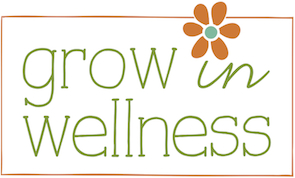 Mini Breakfast QuichesMakes 12-14 mini quiches8 eggs½ cup heavy whipping cream (organic)½ cup milk (organic)1 tsp Himalayan pink saltground pepper1 tsp herbs of choice (I used Italian seasoning)1 ½ cups shredded gruyere2 organic zucchinis, grated4 oz chopped pancetta2 TBSP chopped shallots1 TBSP coconut oil + a tad bit extra for the muffin tins12 cup muffin tinHeat oven to 375 F.  Using a paper towel, lightly brush the muffin cups with a bit of coconut oil and then put enough Gruyere in each cup to cover the bottom (this will form a crust when it cooks so make sure it’s covered well).Heat 1 TBSP coconut oil in a pan, add shallots and cook about 2 mins.  Add grated zucchini and stir until just softened (about 3 mins).  Put cooked zucchini in a bowl and set aside.  Next add the pancetta to the pan to cook until gently crisped. Drain on a paper towel. Put 1-2 TBSP of zucchini mixture on top of the cheese in each cup. Next, distribute evenly the pancetta among the cups.In a separate bowl, whisk eggs, cream, milk, herbs, salt & pepper. Distribute mixture evenly pouring into each cup (about ½ cup of egg mixture per cup).Bake until the quiches puff up and turn golden, about 18-20 minutes. When done,  let cool for 10 minutes, then run a small spatula around the rim of each quiche and lift out.  Eat right away or the mini quiches can be refrigerated and reheated when ready to eat.